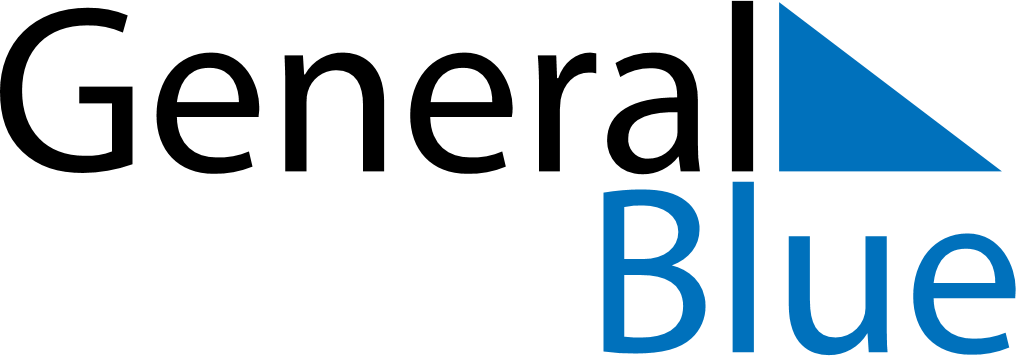 April 2024April 2024April 2024April 2024April 2024April 2024Loding, Nordland, NorwayLoding, Nordland, NorwayLoding, Nordland, NorwayLoding, Nordland, NorwayLoding, Nordland, NorwayLoding, Nordland, NorwaySunday Monday Tuesday Wednesday Thursday Friday Saturday 1 2 3 4 5 6 Sunrise: 6:11 AM Sunset: 7:58 PM Daylight: 13 hours and 47 minutes. Sunrise: 6:07 AM Sunset: 8:02 PM Daylight: 13 hours and 55 minutes. Sunrise: 6:02 AM Sunset: 8:05 PM Daylight: 14 hours and 2 minutes. Sunrise: 5:58 AM Sunset: 8:09 PM Daylight: 14 hours and 10 minutes. Sunrise: 5:54 AM Sunset: 8:12 PM Daylight: 14 hours and 18 minutes. Sunrise: 5:50 AM Sunset: 8:16 PM Daylight: 14 hours and 25 minutes. 7 8 9 10 11 12 13 Sunrise: 5:46 AM Sunset: 8:19 PM Daylight: 14 hours and 33 minutes. Sunrise: 5:42 AM Sunset: 8:23 PM Daylight: 14 hours and 41 minutes. Sunrise: 5:38 AM Sunset: 8:27 PM Daylight: 14 hours and 49 minutes. Sunrise: 5:33 AM Sunset: 8:30 PM Daylight: 14 hours and 56 minutes. Sunrise: 5:29 AM Sunset: 8:34 PM Daylight: 15 hours and 4 minutes. Sunrise: 5:25 AM Sunset: 8:38 PM Daylight: 15 hours and 12 minutes. Sunrise: 5:21 AM Sunset: 8:41 PM Daylight: 15 hours and 20 minutes. 14 15 16 17 18 19 20 Sunrise: 5:17 AM Sunset: 8:45 PM Daylight: 15 hours and 28 minutes. Sunrise: 5:13 AM Sunset: 8:49 PM Daylight: 15 hours and 36 minutes. Sunrise: 5:08 AM Sunset: 8:52 PM Daylight: 15 hours and 43 minutes. Sunrise: 5:04 AM Sunset: 8:56 PM Daylight: 15 hours and 51 minutes. Sunrise: 5:00 AM Sunset: 9:00 PM Daylight: 15 hours and 59 minutes. Sunrise: 4:56 AM Sunset: 9:04 PM Daylight: 16 hours and 7 minutes. Sunrise: 4:51 AM Sunset: 9:07 PM Daylight: 16 hours and 15 minutes. 21 22 23 24 25 26 27 Sunrise: 4:47 AM Sunset: 9:11 PM Daylight: 16 hours and 24 minutes. Sunrise: 4:43 AM Sunset: 9:15 PM Daylight: 16 hours and 32 minutes. Sunrise: 4:39 AM Sunset: 9:19 PM Daylight: 16 hours and 40 minutes. Sunrise: 4:34 AM Sunset: 9:23 PM Daylight: 16 hours and 48 minutes. Sunrise: 4:30 AM Sunset: 9:27 PM Daylight: 16 hours and 56 minutes. Sunrise: 4:26 AM Sunset: 9:31 PM Daylight: 17 hours and 5 minutes. Sunrise: 4:22 AM Sunset: 9:35 PM Daylight: 17 hours and 13 minutes. 28 29 30 Sunrise: 4:17 AM Sunset: 9:39 PM Daylight: 17 hours and 21 minutes. Sunrise: 4:13 AM Sunset: 9:43 PM Daylight: 17 hours and 30 minutes. Sunrise: 4:08 AM Sunset: 9:47 PM Daylight: 17 hours and 38 minutes. 